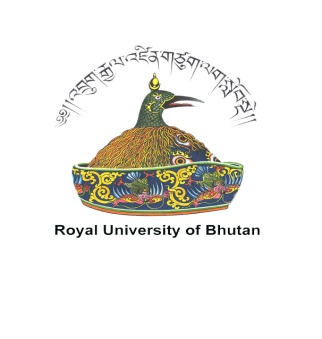                             Royal UNIVERSITY of bhutan                           Employment Application FormDOCUMENTS (photocopy) TO BE ATTACHED TO THE APPLICATION:Mark sheets & Certificates as announced;Valid Bhutanese Citizenship Identity Card;Valid Security Clearance Certificate;Valid Medical Fitness Certificate; andNo Objection Certificate from the employer, if employed.DECLARATION: I hereby declare that the information given herewith is true and complete to the best of my knowledge. In the event of detection of false or misleading information, I understand that the Royal University of Bhutan (RUB) shall withdraw/terminate my service without any recourse; confiscate all my transcription/testimonials; debar from seeking employment in the RUB; and prosecute in the Court of Law for legal actions. I also undertake to abide by all Rules and Regulations.Signature:Name of the Applicant:	For RUB use onlyDate:   									Post applied for:       Post applied for:       Post applied for:       Post applied for:       Post applied for:       Post applied for:       Post applied for:       Post applied for:       Post applied for:       Post applied for:       Post applied for:       Post applied for:       Post applied for:       Post applied for:       Post applied for:       Post applied for:       Post applied for:       College/Office applied for:      College/Office applied for:      College/Office applied for:      College/Office applied for:      College/Office applied for:      College/Office applied for:      College/Office applied for:      College/Office applied for:      College/Office applied for:      College/Office applied for:      College/Office applied for:      College/Office applied for:      College/Office applied for:      College/Office applied for:      College/Office applied for:      College/Office applied for:      College/Office applied for:      1. PERSONAL DATA1. PERSONAL DATA1. PERSONAL DATA1. PERSONAL DATA1. PERSONAL DATA1. PERSONAL DATA1. PERSONAL DATA1. PERSONAL DATA1. PERSONAL DATA1. PERSONAL DATA1. PERSONAL DATA1. PERSONAL DATA1. PERSONAL DATA1. PERSONAL DATA1. PERSONAL DATA1. PERSONAL DATA1. PERSONAL DATAName:      Name:      Name:      Name:      Name:      Name:      Name:      Name:      Name:      Name:      Name:      Name:      Name:      Name:      Name:      Name:      Name:      Citizenship ID number:       Citizenship ID number:       Citizenship ID number:       Citizenship ID number:       Citizenship ID number:       Citizenship ID number:       Citizenship ID number:       Citizenship ID number:       Citizenship ID number:       Citizenship ID number:       Citizenship ID number:       Citizenship ID number:       Citizenship ID number:       Citizenship ID number:       Citizenship ID number:       Citizenship ID number:       Citizenship ID number:       Gender:      Gender:      Gender:      Gender:      Gender:      Gender:      Gender:      Gender:      Gender:      Gender:      Gender:      Gender:      Gender:      Gender:      Gender:      Gender:      Gender:      Date of birth:      Date of birth:      Date of birth:      Date of birth:      Date of birth:      Date of birth:      Date of birth:      Date of birth:      Date of birth:      Date of birth:      Date of birth:      Date of birth:      Date of birth:      Date of birth:      Date of birth:      Date of birth:      Date of birth:      Marital status:      Marital status:      Marital status:      Marital status:      Marital status:      Marital status:      Marital status:      Marital status:      Marital status:      Marital status:      Marital status:      Marital status:      Marital status:      Marital status:      Marital status:      Marital status:      Marital status:      Nationality:      Nationality:      Nationality:      Nationality:      Nationality:      Nationality:      Nationality:      Nationality:      Nationality:      Nationality:      Nationality:      Nationality:      Nationality:      Nationality:      Nationality:      Nationality:      Nationality:      Permanent residence: Permanent residence: Permanent residence: Permanent residence: Permanent residence: Permanent residence: Permanent residence: Permanent residence: Permanent residence: Permanent residence: Permanent residence: Permanent residence: Permanent residence: Permanent residence: Permanent residence: Permanent residence: Permanent residence:          Village:               Village:               Village:               Village:               Village:               Village:               Village:               Village:               Village:               Village:               Village:               Village:               Village:               Village:               Village:               Village:               Village:               Gewog:               Gewog:               Gewog:               Gewog:               Gewog:               Gewog:               Gewog:               Gewog:               Gewog:               Gewog:               Gewog:               Gewog:               Gewog:               Gewog:               Gewog:               Gewog:               Gewog:               Dzongkhag:               Dzongkhag:               Dzongkhag:               Dzongkhag:               Dzongkhag:               Dzongkhag:               Dzongkhag:               Dzongkhag:               Dzongkhag:               Dzongkhag:               Dzongkhag:               Dzongkhag:               Dzongkhag:               Dzongkhag:               Dzongkhag:               Dzongkhag:               Dzongkhag:      Contact number:      Contact number:      Contact number:      Contact number:      Contact number:      Contact number:      Contact number:      Contact number:      Contact number:      Contact number:      Contact number:      Contact number:      Contact number:      Contact number:      Contact number:      Contact number:      Contact number:      Email ID:      Email ID:      Email ID:      Email ID:      Email ID:      Email ID:      Email ID:      Email ID:      Email ID:      Email ID:      Email ID:      Email ID:      Email ID:      Email ID:      Email ID:      Email ID:      Email ID:      I have: (please tick    if appropriate)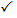 Not been convicted of a criminal offence;Not been terminated or compulsorily retired from any agency except in case of insolvency;Not been adjudged medically unfit for employment by a competent medical doctor;Not intentionally provided false information in this application for employment; andNot furnished fake/forged testimonials/documents.I have: (please tick    if appropriate)Not been convicted of a criminal offence;Not been terminated or compulsorily retired from any agency except in case of insolvency;Not been adjudged medically unfit for employment by a competent medical doctor;Not intentionally provided false information in this application for employment; andNot furnished fake/forged testimonials/documents.I have: (please tick    if appropriate)Not been convicted of a criminal offence;Not been terminated or compulsorily retired from any agency except in case of insolvency;Not been adjudged medically unfit for employment by a competent medical doctor;Not intentionally provided false information in this application for employment; andNot furnished fake/forged testimonials/documents.I have: (please tick    if appropriate)Not been convicted of a criminal offence;Not been terminated or compulsorily retired from any agency except in case of insolvency;Not been adjudged medically unfit for employment by a competent medical doctor;Not intentionally provided false information in this application for employment; andNot furnished fake/forged testimonials/documents.I have: (please tick    if appropriate)Not been convicted of a criminal offence;Not been terminated or compulsorily retired from any agency except in case of insolvency;Not been adjudged medically unfit for employment by a competent medical doctor;Not intentionally provided false information in this application for employment; andNot furnished fake/forged testimonials/documents.I have: (please tick    if appropriate)Not been convicted of a criminal offence;Not been terminated or compulsorily retired from any agency except in case of insolvency;Not been adjudged medically unfit for employment by a competent medical doctor;Not intentionally provided false information in this application for employment; andNot furnished fake/forged testimonials/documents.I have: (please tick    if appropriate)Not been convicted of a criminal offence;Not been terminated or compulsorily retired from any agency except in case of insolvency;Not been adjudged medically unfit for employment by a competent medical doctor;Not intentionally provided false information in this application for employment; andNot furnished fake/forged testimonials/documents.I have: (please tick    if appropriate)Not been convicted of a criminal offence;Not been terminated or compulsorily retired from any agency except in case of insolvency;Not been adjudged medically unfit for employment by a competent medical doctor;Not intentionally provided false information in this application for employment; andNot furnished fake/forged testimonials/documents.I have: (please tick    if appropriate)Not been convicted of a criminal offence;Not been terminated or compulsorily retired from any agency except in case of insolvency;Not been adjudged medically unfit for employment by a competent medical doctor;Not intentionally provided false information in this application for employment; andNot furnished fake/forged testimonials/documents.I have: (please tick    if appropriate)Not been convicted of a criminal offence;Not been terminated or compulsorily retired from any agency except in case of insolvency;Not been adjudged medically unfit for employment by a competent medical doctor;Not intentionally provided false information in this application for employment; andNot furnished fake/forged testimonials/documents.I have: (please tick    if appropriate)Not been convicted of a criminal offence;Not been terminated or compulsorily retired from any agency except in case of insolvency;Not been adjudged medically unfit for employment by a competent medical doctor;Not intentionally provided false information in this application for employment; andNot furnished fake/forged testimonials/documents.I have: (please tick    if appropriate)Not been convicted of a criminal offence;Not been terminated or compulsorily retired from any agency except in case of insolvency;Not been adjudged medically unfit for employment by a competent medical doctor;Not intentionally provided false information in this application for employment; andNot furnished fake/forged testimonials/documents.I have: (please tick    if appropriate)Not been convicted of a criminal offence;Not been terminated or compulsorily retired from any agency except in case of insolvency;Not been adjudged medically unfit for employment by a competent medical doctor;Not intentionally provided false information in this application for employment; andNot furnished fake/forged testimonials/documents.I have: (please tick    if appropriate)Not been convicted of a criminal offence;Not been terminated or compulsorily retired from any agency except in case of insolvency;Not been adjudged medically unfit for employment by a competent medical doctor;Not intentionally provided false information in this application for employment; andNot furnished fake/forged testimonials/documents.I have: (please tick    if appropriate)Not been convicted of a criminal offence;Not been terminated or compulsorily retired from any agency except in case of insolvency;Not been adjudged medically unfit for employment by a competent medical doctor;Not intentionally provided false information in this application for employment; andNot furnished fake/forged testimonials/documents.I have: (please tick    if appropriate)Not been convicted of a criminal offence;Not been terminated or compulsorily retired from any agency except in case of insolvency;Not been adjudged medically unfit for employment by a competent medical doctor;Not intentionally provided false information in this application for employment; andNot furnished fake/forged testimonials/documents.I have: (please tick    if appropriate)Not been convicted of a criminal offence;Not been terminated or compulsorily retired from any agency except in case of insolvency;Not been adjudged medically unfit for employment by a competent medical doctor;Not intentionally provided false information in this application for employment; andNot furnished fake/forged testimonials/documents.CURRENT POSITION, if employed CURRENT POSITION, if employed CURRENT POSITION, if employed CURRENT POSITION, if employed CURRENT POSITION, if employed CURRENT POSITION, if employed CURRENT POSITION, if employed CURRENT POSITION, if employed CURRENT POSITION, if employed CURRENT POSITION, if employed CURRENT POSITION, if employed CURRENT POSITION, if employed CURRENT POSITION, if employed CURRENT POSITION, if employed CURRENT POSITION, if employed CURRENT POSITION, if employed CURRENT POSITION, if employed Position Title:     Position Title:     Position Title:     Position Title:     Position Title:     Position Title:     Position Title:     Position Title:     Position Title:     Position Title:     Position Title:     Position Title:     Position Title:     Position Title:     Position Title:     Position Title:     Position Title:     Position level:                                                              Department:      Position level:                                                              Department:      Position level:                                                              Department:      Position level:                                                              Department:      Position level:                                                              Department:      Position level:                                                              Department:      Position level:                                                              Department:      Position level:                                                              Department:      Position level:                                                              Department:      Position level:                                                              Department:      Position level:                                                              Department:      Position level:                                                              Department:      Position level:                                                              Department:      Position level:                                                              Department:      Position level:                                                              Department:      Position level:                                                              Department:      Position level:                                                              Department:      Organisation  :                                                              Country:      Organisation  :                                                              Country:      Organisation  :                                                              Country:      Organisation  :                                                              Country:      Organisation  :                                                              Country:      Organisation  :                                                              Country:      Organisation  :                                                              Country:      Organisation  :                                                              Country:      Organisation  :                                                              Country:      Organisation  :                                                              Country:      Organisation  :                                                              Country:      Organisation  :                                                              Country:      Organisation  :                                                              Country:      Organisation  :                                                              Country:      Organisation  :                                                              Country:      Organisation  :                                                              Country:      Organisation  :                                                              Country:       EMPLOYMENT RECORD (Most recent employment first)  EMPLOYMENT RECORD (Most recent employment first)  EMPLOYMENT RECORD (Most recent employment first)  EMPLOYMENT RECORD (Most recent employment first)  EMPLOYMENT RECORD (Most recent employment first)  EMPLOYMENT RECORD (Most recent employment first)  EMPLOYMENT RECORD (Most recent employment first)  EMPLOYMENT RECORD (Most recent employment first)  EMPLOYMENT RECORD (Most recent employment first)  EMPLOYMENT RECORD (Most recent employment first)  EMPLOYMENT RECORD (Most recent employment first)  EMPLOYMENT RECORD (Most recent employment first)  EMPLOYMENT RECORD (Most recent employment first)  EMPLOYMENT RECORD (Most recent employment first)  EMPLOYMENT RECORD (Most recent employment first)  EMPLOYMENT RECORD (Most recent employment first)  EMPLOYMENT RECORD (Most recent employment first) Employer's Institution/ Company NameEmployer's Institution/ Company NamePeriod of ServicePeriod of ServicePeriod of ServicePeriod of ServicePeriod of ServicePeriod of ServicePosition with the Institution/ CompanyPosition with the Institution/ CompanyPosition with the Institution/ CompanyMain Roles and Responsibilities Main Roles and Responsibilities Main Roles and Responsibilities Main Roles and Responsibilities Main Roles and Responsibilities Main Roles and Responsibilities Employer's Institution/ Company NameEmployer's Institution/ Company NameFrom (dd/mm/yy)From (dd/mm/yy)From (dd/mm/yy)To (dd/mm/yy)To (dd/mm/yy)To (dd/mm/yy)Position with the Institution/ CompanyPosition with the Institution/ CompanyPosition with the Institution/ CompanyMain Roles and Responsibilities Main Roles and Responsibilities Main Roles and Responsibilities Main Roles and Responsibilities Main Roles and Responsibilities Main Roles and Responsibilities EDUCATION (Please start with institute/college last attended and include information as mentioned in the vacancy announcement)EDUCATION (Please start with institute/college last attended and include information as mentioned in the vacancy announcement)EDUCATION (Please start with institute/college last attended and include information as mentioned in the vacancy announcement)EDUCATION (Please start with institute/college last attended and include information as mentioned in the vacancy announcement)EDUCATION (Please start with institute/college last attended and include information as mentioned in the vacancy announcement)EDUCATION (Please start with institute/college last attended and include information as mentioned in the vacancy announcement)EDUCATION (Please start with institute/college last attended and include information as mentioned in the vacancy announcement)EDUCATION (Please start with institute/college last attended and include information as mentioned in the vacancy announcement)EDUCATION (Please start with institute/college last attended and include information as mentioned in the vacancy announcement)EDUCATION (Please start with institute/college last attended and include information as mentioned in the vacancy announcement)EDUCATION (Please start with institute/college last attended and include information as mentioned in the vacancy announcement)EDUCATION (Please start with institute/college last attended and include information as mentioned in the vacancy announcement)EDUCATION (Please start with institute/college last attended and include information as mentioned in the vacancy announcement)EDUCATION (Please start with institute/college last attended and include information as mentioned in the vacancy announcement)EDUCATION (Please start with institute/college last attended and include information as mentioned in the vacancy announcement)EDUCATION (Please start with institute/college last attended and include information as mentioned in the vacancy announcement)EDUCATION (Please start with institute/college last attended and include information as mentioned in the vacancy announcement)Institution (University/College/School), city and countryInstitution (University/College/School), city and countryAggregate marks obtainedAggregate marks obtainedAggregate marks obtainedAggregate marks obtainedDurationDurationDurationDurationDurationDurationDurationDurationEducational QualificationEducational QualificationEducational QualificationInstitution (University/College/School), city and countryInstitution (University/College/School), city and countryAggregate marks obtainedAggregate marks obtainedAggregate marks obtainedAggregate marks obtainedFrom (mm/yyyy)From (mm/yyyy)From (mm/yyyy)To (mm/yyyy)To (mm/yyyy)To (mm/yyyy)To (mm/yyyy)To (mm/yyyy)Educational QualificationEducational QualificationEducational QualificationPhDPhDPhDMastersMastersMastersBachelorsBachelorsBachelorsCl.XII (English plus best three subjects)Cl.XII (English plus best three subjects)Cl.XII (English plus best three subjects)Cl.X (English plus best four subjects)Cl.X (English plus best four subjects)Cl.X (English plus best four subjects)Others (Specify)…..Others (Specify)…..Others (Specify)…..LANGUAGE SKILLS OF RELEVANCE TO THE ASSIGNMENT (Mention your competency in relation to speaking, reading and writing) (Excellent, Very Good, Good, Average)LANGUAGE SKILLS OF RELEVANCE TO THE ASSIGNMENT (Mention your competency in relation to speaking, reading and writing) (Excellent, Very Good, Good, Average)LANGUAGE SKILLS OF RELEVANCE TO THE ASSIGNMENT (Mention your competency in relation to speaking, reading and writing) (Excellent, Very Good, Good, Average)LANGUAGE SKILLS OF RELEVANCE TO THE ASSIGNMENT (Mention your competency in relation to speaking, reading and writing) (Excellent, Very Good, Good, Average)LANGUAGE SKILLS OF RELEVANCE TO THE ASSIGNMENT (Mention your competency in relation to speaking, reading and writing) (Excellent, Very Good, Good, Average)LANGUAGE SKILLS OF RELEVANCE TO THE ASSIGNMENT (Mention your competency in relation to speaking, reading and writing) (Excellent, Very Good, Good, Average)LANGUAGE SKILLS OF RELEVANCE TO THE ASSIGNMENT (Mention your competency in relation to speaking, reading and writing) (Excellent, Very Good, Good, Average)LANGUAGE SKILLS OF RELEVANCE TO THE ASSIGNMENT (Mention your competency in relation to speaking, reading and writing) (Excellent, Very Good, Good, Average)LANGUAGE SKILLS OF RELEVANCE TO THE ASSIGNMENT (Mention your competency in relation to speaking, reading and writing) (Excellent, Very Good, Good, Average)LANGUAGE SKILLS OF RELEVANCE TO THE ASSIGNMENT (Mention your competency in relation to speaking, reading and writing) (Excellent, Very Good, Good, Average)LANGUAGE SKILLS OF RELEVANCE TO THE ASSIGNMENT (Mention your competency in relation to speaking, reading and writing) (Excellent, Very Good, Good, Average)LANGUAGE SKILLS OF RELEVANCE TO THE ASSIGNMENT (Mention your competency in relation to speaking, reading and writing) (Excellent, Very Good, Good, Average)LANGUAGE SKILLS OF RELEVANCE TO THE ASSIGNMENT (Mention your competency in relation to speaking, reading and writing) (Excellent, Very Good, Good, Average)LANGUAGE SKILLS OF RELEVANCE TO THE ASSIGNMENT (Mention your competency in relation to speaking, reading and writing) (Excellent, Very Good, Good, Average)LANGUAGE SKILLS OF RELEVANCE TO THE ASSIGNMENT (Mention your competency in relation to speaking, reading and writing) (Excellent, Very Good, Good, Average)LANGUAGE SKILLS OF RELEVANCE TO THE ASSIGNMENT (Mention your competency in relation to speaking, reading and writing) (Excellent, Very Good, Good, Average)LANGUAGE SKILLS OF RELEVANCE TO THE ASSIGNMENT (Mention your competency in relation to speaking, reading and writing) (Excellent, Very Good, Good, Average)LanguageLanguageLanguageSpeakingSpeakingSpeakingSpeakingReadingReadingReadingReadingReadingReadingWritingWritingWritingWritingDzongkhaDzongkhaDzongkhaEnglishEnglishEnglishTRAINING/SEMINAR/WORKSHOP/CONFERENCE (if attended)  TRAINING/SEMINAR/WORKSHOP/CONFERENCE (if attended)  TRAINING/SEMINAR/WORKSHOP/CONFERENCE (if attended)  TRAINING/SEMINAR/WORKSHOP/CONFERENCE (if attended)  TRAINING/SEMINAR/WORKSHOP/CONFERENCE (if attended)  TRAINING/SEMINAR/WORKSHOP/CONFERENCE (if attended)  TRAINING/SEMINAR/WORKSHOP/CONFERENCE (if attended)  TRAINING/SEMINAR/WORKSHOP/CONFERENCE (if attended)  TRAINING/SEMINAR/WORKSHOP/CONFERENCE (if attended)  TRAINING/SEMINAR/WORKSHOP/CONFERENCE (if attended)  TRAINING/SEMINAR/WORKSHOP/CONFERENCE (if attended)  TRAINING/SEMINAR/WORKSHOP/CONFERENCE (if attended)  TRAINING/SEMINAR/WORKSHOP/CONFERENCE (if attended)  TRAINING/SEMINAR/WORKSHOP/CONFERENCE (if attended)  TRAINING/SEMINAR/WORKSHOP/CONFERENCE (if attended)  TRAINING/SEMINAR/WORKSHOP/CONFERENCE (if attended)  TRAINING/SEMINAR/WORKSHOP/CONFERENCE (if attended)  Course AttendedCourse AttendedCourse AttendedCourse AttendedInstitution/Agency, City and CountryInstitution/Agency, City and CountryInstitution/Agency, City and CountryInstitution/Agency, City and CountryInstitution/Agency, City and CountryInstitution/Agency, City and CountryPeriod From (mm/yyyy) To (mm/yyyy)Period From (mm/yyyy) To (mm/yyyy)Period From (mm/yyyy) To (mm/yyyy)Period From (mm/yyyy) To (mm/yyyy)Period From (mm/yyyy) To (mm/yyyy)Period From (mm/yyyy) To (mm/yyyy)Period From (mm/yyyy) To (mm/yyyy)*RESEARCH PUBLICATIONS (if any)(Research Papers, Books, Conference Papers, etc. if any, most recent publication first.)*RESEARCH PUBLICATIONS (if any)(Research Papers, Books, Conference Papers, etc. if any, most recent publication first.)*RESEARCH PUBLICATIONS (if any)(Research Papers, Books, Conference Papers, etc. if any, most recent publication first.)*RESEARCH PUBLICATIONS (if any)(Research Papers, Books, Conference Papers, etc. if any, most recent publication first.)*RESEARCH PUBLICATIONS (if any)(Research Papers, Books, Conference Papers, etc. if any, most recent publication first.)*RESEARCH PUBLICATIONS (if any)(Research Papers, Books, Conference Papers, etc. if any, most recent publication first.)*RESEARCH PUBLICATIONS (if any)(Research Papers, Books, Conference Papers, etc. if any, most recent publication first.)*RESEARCH PUBLICATIONS (if any)(Research Papers, Books, Conference Papers, etc. if any, most recent publication first.)*RESEARCH PUBLICATIONS (if any)(Research Papers, Books, Conference Papers, etc. if any, most recent publication first.)*RESEARCH PUBLICATIONS (if any)(Research Papers, Books, Conference Papers, etc. if any, most recent publication first.)*RESEARCH PUBLICATIONS (if any)(Research Papers, Books, Conference Papers, etc. if any, most recent publication first.)*RESEARCH PUBLICATIONS (if any)(Research Papers, Books, Conference Papers, etc. if any, most recent publication first.)*RESEARCH PUBLICATIONS (if any)(Research Papers, Books, Conference Papers, etc. if any, most recent publication first.)*RESEARCH PUBLICATIONS (if any)(Research Papers, Books, Conference Papers, etc. if any, most recent publication first.)*RESEARCH PUBLICATIONS (if any)(Research Papers, Books, Conference Papers, etc. if any, most recent publication first.)*RESEARCH PUBLICATIONS (if any)(Research Papers, Books, Conference Papers, etc. if any, most recent publication first.)*RESEARCH PUBLICATIONS (if any)(Research Papers, Books, Conference Papers, etc. if any, most recent publication first.)Year:Title:Title:Title:Title:Title:Title:Type: Type: Type: Type: Type: PublisherPublisherPublisherPublisherISSN/ISBNReference  Please provide contact details of two references for your application, at least one of which should be a professional referenceReference  Please provide contact details of two references for your application, at least one of which should be a professional referenceReference  Please provide contact details of two references for your application, at least one of which should be a professional referenceReference  Please provide contact details of two references for your application, at least one of which should be a professional referenceReference  Please provide contact details of two references for your application, at least one of which should be a professional referenceReference  Please provide contact details of two references for your application, at least one of which should be a professional referenceReference  Please provide contact details of two references for your application, at least one of which should be a professional referenceReference  Please provide contact details of two references for your application, at least one of which should be a professional referenceReference  Please provide contact details of two references for your application, at least one of which should be a professional referenceReference  Please provide contact details of two references for your application, at least one of which should be a professional referenceReference  Please provide contact details of two references for your application, at least one of which should be a professional referenceReference  Please provide contact details of two references for your application, at least one of which should be a professional referenceReference  Please provide contact details of two references for your application, at least one of which should be a professional referenceReference  Please provide contact details of two references for your application, at least one of which should be a professional referenceReference  Please provide contact details of two references for your application, at least one of which should be a professional referenceReference  Please provide contact details of two references for your application, at least one of which should be a professional referenceReference  Please provide contact details of two references for your application, at least one of which should be a professional referenceName:                                                    Position Title:                             Organisation:     Relationship to Applicant:      Telephone:                                   Mobile:                                E-mail:     Name:                                                    Position Title:                             Organisation:     Relationship to Applicant:      Telephone:                                   Mobile:                                E-mail:     Name:                                                    Position Title:                             Organisation:     Relationship to Applicant:      Telephone:                                   Mobile:                                E-mail:     Name:                                                    Position Title:                             Organisation:     Relationship to Applicant:      Telephone:                                   Mobile:                                E-mail:     Name:                                                    Position Title:                             Organisation:     Relationship to Applicant:      Telephone:                                   Mobile:                                E-mail:     Name:                                                    Position Title:                             Organisation:     Relationship to Applicant:      Telephone:                                   Mobile:                                E-mail:     Name:                                                    Position Title:                             Organisation:     Relationship to Applicant:      Telephone:                                   Mobile:                                E-mail:     Name:                                                    Position Title:                             Organisation:     Relationship to Applicant:      Telephone:                                   Mobile:                                E-mail:     Name:                                                    Position Title:                             Organisation:     Relationship to Applicant:      Telephone:                                   Mobile:                                E-mail:     Name:                                                    Position Title:                             Organisation:     Relationship to Applicant:      Telephone:                                   Mobile:                                E-mail:     Name:                                                    Position Title:                             Organisation:     Relationship to Applicant:      Telephone:                                   Mobile:                                E-mail:     Name:                                                    Position Title:                             Organisation:     Relationship to Applicant:      Telephone:                                   Mobile:                                E-mail:     Name:                                                    Position Title:                             Organisation:     Relationship to Applicant:      Telephone:                                   Mobile:                                E-mail:     Name:                                                    Position Title:                             Organisation:     Relationship to Applicant:      Telephone:                                   Mobile:                                E-mail:     Name:                                                    Position Title:                             Organisation:     Relationship to Applicant:      Telephone:                                   Mobile:                                E-mail:     Name:                                                    Position Title:                             Organisation:     Relationship to Applicant:      Telephone:                                   Mobile:                                E-mail:     Name:                                                    Position Title:                             Organisation:     Relationship to Applicant:      Telephone:                                   Mobile:                                E-mail:     Name:                                                    Position Title:                             Organisation:     Relationship to Applicant:      Telephone:                                   Mobile:                                E-mail:     Name:                                                    Position Title:                             Organisation:     Relationship to Applicant:      Telephone:                                   Mobile:                                E-mail:     Name:                                                    Position Title:                             Organisation:     Relationship to Applicant:      Telephone:                                   Mobile:                                E-mail:     Name:                                                    Position Title:                             Organisation:     Relationship to Applicant:      Telephone:                                   Mobile:                                E-mail:     Name:                                                    Position Title:                             Organisation:     Relationship to Applicant:      Telephone:                                   Mobile:                                E-mail:     Name:                                                    Position Title:                             Organisation:     Relationship to Applicant:      Telephone:                                   Mobile:                                E-mail:     Name:                                                    Position Title:                             Organisation:     Relationship to Applicant:      Telephone:                                   Mobile:                                E-mail:     Name:                                                    Position Title:                             Organisation:     Relationship to Applicant:      Telephone:                                   Mobile:                                E-mail:     Name:                                                    Position Title:                             Organisation:     Relationship to Applicant:      Telephone:                                   Mobile:                                E-mail:     Name:                                                    Position Title:                             Organisation:     Relationship to Applicant:      Telephone:                                   Mobile:                                E-mail:     Name:                                                    Position Title:                             Organisation:     Relationship to Applicant:      Telephone:                                   Mobile:                                E-mail:     Name:                                                    Position Title:                             Organisation:     Relationship to Applicant:      Telephone:                                   Mobile:                                E-mail:     Name:                                                    Position Title:                             Organisation:     Relationship to Applicant:      Telephone:                                   Mobile:                                E-mail:     Name:                                                    Position Title:                             Organisation:     Relationship to Applicant:      Telephone:                                   Mobile:                                E-mail:     Name:                                                    Position Title:                             Organisation:     Relationship to Applicant:      Telephone:                                   Mobile:                                E-mail:     Name:                                                    Position Title:                             Organisation:     Relationship to Applicant:      Telephone:                                   Mobile:                                E-mail:     Name:                                                    Position Title:                             Organisation:     Relationship to Applicant:      Telephone:                                   Mobile:                                E-mail:     Affix Legal StampReceived by Date:Received by Time: